                  Žádost o odklad povinné školní docházky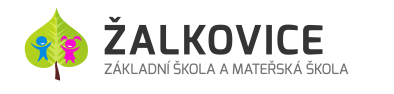 Č. j.:___________Zákonný zástupce (žadatel): Jméno a příjmení:     _______________________________________________________ Místo trvalého pobytu (adresa pro doručování):  __________________________________Telefonní kontakt: ______________ID datové schránky: _____________Email: _______________________Základní škola: Název: Základní škola a Mateřská škola ŽalkoviceAdresa: Žalkovice 82, Břest 768 23Statutární zástupce: Mgr. Dagmar TesaříkováTelefonní kontakt: 775 564 841Podle ustanovení § 37, zákona č. 561/2004 Sb. o předškolním, základním, středním, vyšším odborném a jiném vzdělávání (školský zákon), podávámžádosto odklad povinné školní docházkypro dítě (jméno, příjmení) ___________________________________________ datum narození   _________________ místo trvalého pobytu dítěte  _________________________________________z důvodu   _______________________________________________________*K žádosti dokládám:________________________________________________________________________________________________________Počet příloh: _________________Poznámka:  K žádosti je třeba doložit: - Doporučení příslušného školského poradenského zařízení. Doporučení odborného lékaře nebo psychologa. V Žalkovicích …………………2022___________________________________        podpisy zákonných zástupců dítěte